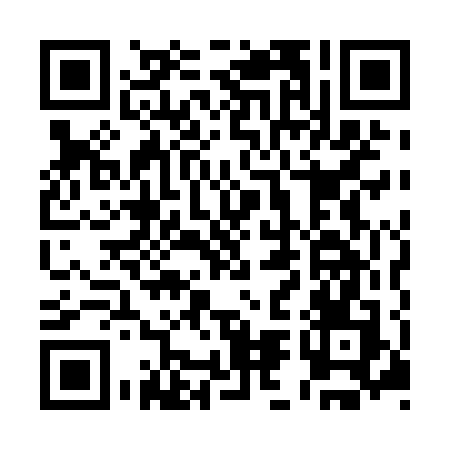 Ramadan times for Freche Try, BelgiumMon 11 Mar 2024 - Wed 10 Apr 2024High Latitude Method: Angle Based RulePrayer Calculation Method: Muslim World LeagueAsar Calculation Method: ShafiPrayer times provided by https://www.salahtimes.comDateDayFajrSuhurSunriseDhuhrAsrIftarMaghribIsha11Mon5:135:137:0212:503:586:396:398:2112Tue5:115:117:0012:503:596:416:418:2313Wed5:095:096:5712:504:006:426:428:2514Thu5:065:066:5512:494:016:446:448:2715Fri5:045:046:5312:494:026:466:468:2916Sat5:015:016:5112:494:036:476:478:3017Sun4:594:596:4912:484:046:496:498:3218Mon4:574:576:4712:484:056:516:518:3419Tue4:544:546:4412:484:066:526:528:3620Wed4:524:526:4212:474:076:546:548:3821Thu4:494:496:4012:474:086:556:558:4022Fri4:474:476:3812:474:096:576:578:4123Sat4:444:446:3612:474:106:596:598:4324Sun4:424:426:3312:464:117:007:008:4525Mon4:394:396:3112:464:117:027:028:4726Tue4:374:376:2912:464:127:037:038:4927Wed4:344:346:2712:454:137:057:058:5128Thu4:314:316:2512:454:147:077:078:5329Fri4:294:296:2212:454:157:087:088:5530Sat4:264:266:2012:444:167:107:108:5731Sun5:235:237:181:445:178:118:119:591Mon5:215:217:161:445:188:138:1310:012Tue5:185:187:141:445:188:158:1510:033Wed5:155:157:111:435:198:168:1610:054Thu5:135:137:091:435:208:188:1810:075Fri5:105:107:071:435:218:198:1910:096Sat5:075:077:051:425:228:218:2110:117Sun5:045:047:031:425:228:228:2210:148Mon5:025:027:011:425:238:248:2410:169Tue4:594:596:591:425:248:268:2610:1810Wed4:564:566:561:415:258:278:2710:20